	  City of           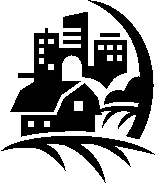 	             Ph. 417-744-2581                 202 NE US Hwy 60                    Fax 417-744-4560		    	                               Agenda for Planning & Zoning Commission 						   for                                                          Thursday, April 25, 2019		                      7:00 P.M.	                   Billings City Hall, Boardroom	                          202 NE US Hwy 60	ROLL CALLPUBLIC PARTICIPATIONUNIFINISHED BUSINESS 	None	NEW BUSINESS Elect Officers		Chairman, Vice Chairman, SecretaryDiscuss CodesDiscuss possible zoning changesPublic Hearing DiscussionFuture zoningADJOURNMENT_________________________________            Chris M. Hopkins, Deputy City Clerk            Posted at City Hall 4/23/2019   4:00 p.m.